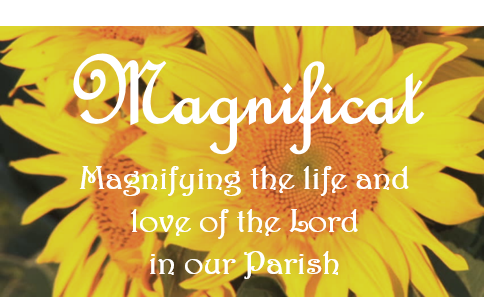 MORNING FALL 2022 CALENDARMeetings are Mondays from 9:10–10:30am September 26	Joyful: The AnnunciationOctober 3		The Visitation				October 10		No meeting (Columbus Day)October 17		The Nativity		October 24		The Presentation	October 31		The Finding of Jesus in the Temple	November 7		Luminous: The Baptism of Jesus		November 14	The Wedding Feast at Cana		November 21	The Proclamation of the Kingdom	November 28	The TransfigurationDecember 5		The Institution of the Eucharist	